Reading, Phonics and MathsWe encourage you to support your child daily with their reading and their phonics. Please do make a comment in your child’s reading record as this is very valuable to us. Here are some examples of the sorts of comments you may make:- Wonderful! John made extremely good attempts at sounding out unfamiliar words.- Anne really enjoyed this book set by the sea. It reminded her of the Lighthouse Keeper books which we have read at home. - Particularly enjoyed reading this book and looking at the illustrations. -John has read more books by the same author at home. - Very little help needed today. Remembered many of the letter sounds and read lots of words independently. - It was such a pleasure to listen to Jane read. She was able to identify and read the words independently. - He spotted a full stop! -Fluent and confident, showing enthusiasm and enjoyment. - Confused "b" and "d" sounds at the beginning of the word "dig" but self-corrected when read within the context of the sentence. You will notice that your child now has a sheet of questions on labels in the back of the reading record. In addition to the comments made above in regards to decoding and fluency, we want to develop comprehension. Therefore, we encourage you/your child to regularly (once/twice a week) choose a question, stick it in the next available space in the reading record, discuss it and for you/your child to write an answer. *Online Learning* Your child has access to Phonics Play as well as Bug Club EBooks. The login details for both websites can be found in your child’s reading record / homework book.We also have online maths activities which will be set on My Maths and the childrens’ individual passwords are also in their homework books.   Project Activities: Your child has the opportunity to complete activities linked to their current project, if they wish. Below is a menu for them to choose from. They may choose as few or as many as they want to complete. If you do complete any of the project activities this half term, please can your child bring them in on Thursday 7th February. You are invited in for a project showcase on the morning of Tuesday 12h February (9:00am) when we will celebrate their work. Work/photos can be stuck into books (if they fit) but if not they can be brought in separately. I enjoy …Level of difficultyLevel of difficultyLevel of difficultyLevel of difficultyI enjoy …EasiestHardestI enjoy MathsLI: To understand how to measure length and height.Compare and order the length (or height) of three different objects (from smallest to largest).  Find out what different ways you can measure objects (such as with a ruler) and what units of measurement can be used (eg. cm / centimetres).Measure and record the length and / or height of five different objects in your house.Estimate the length (or height) of three different items and then measure them to see how accurate your estimate was.I enjoy writingLI: To use description to create interesting sentences.Write a description of a character in the story (such as the Wolf).Write a description of one (or all) of the Little Pig’s houses.Write / retell the story of The Three Little Pigs. (Remember to use adjectives to make your sentences interesting.)Write your own adapted version of the story. (You could change the characters, the setting or the house materials).I enjoy painting, drawing and visualising.LI: To include increasing detail and accuracy when drawing. Draw or paint a picture of a character (such as the Wolf) from the story.Draw or paint a picture of your favourite part of the story.Draw / create a map showing the wolf’s journey. What places does he visit?Design a new house for one of the Three Little Pigs.I enjoy hands on activities.LI: To explore how to join / attach different types of materials together.Use different materials to create a collage of your favourite scene from the story.Make a pig or wolf puppet that can be used to retell the story.Make a 3-D model of one of the Three Little Pig’s houses.Create a 3-D model that includes the places the wolf visits in the story (such as The Three Little Pig’s houses).I enjoy making and listening to music.LI: To understand how music can help to tell a story.Create interesting sound effects to help to retell the events from the story.Retell the story of The Three Little Pigs using your sound effects. Write your own song or rap about the story.Practice and perform (or record) your own song or rap about the story.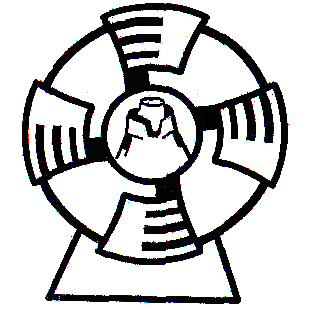 Alternatively, something of your own choice – a story, a poem, a letter or make a ...Alternatively, something of your own choice – a story, a poem, a letter or make a ...Alternatively, something of your own choice – a story, a poem, a letter or make a ...Alternatively, something of your own choice – a story, a poem, a letter or make a ...Alternatively, something of your own choice – a story, a poem, a letter or make a ...